Komunikat Nr 2/2021
Rektora Politechniki Łódzkiej
z dnia 4 lutego 2021 r.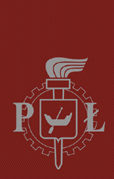 wydany na podstawie Zarządzenia Nr 21/2020 Rektora Politechniki Łódzkiej
z dnia 9 marca 2020 r. w sprawie szczególnych rozwiązań związanych
z zapobieganiem, przeciwdziałaniem i zwalczaniem wirusa COVID-19
w Politechnice Łódzkiej1.	Studenci, doktoranci i absolwenci wyjeżdżający na studia lub praktyki zagraniczne w ramach programu Erasmus+ lub programu Edukacja w roku akademickim 2020/2021 do krajów, w których jest konieczne okazanie negatywnego wyniku testu na SARS-CoV-2 mają prawo ubiegać się o zwrot 50% poniesionych kosztów za wykonanie testu, nie wyższych niż do wysokości 300,00 zł. O zwrot ww. kosztów można ubiegać się tylko raz w ramach jednej mobilności.2.	O zwrot poniesionych kosztów, o których mowa w pkt 1, należy ubiegać się na podstawie:1)	wypełnionego wniosku, którego wzór stanowi załącznik nr 1 do niniejszego Komunikatu, kierowanego do:a)	Prorektora ds. Kształcenia w przypadku wyjazdów w ramach programu Erasmus+,b)	Dyrektora Centrum Współpracy Międzynarodowej Politechniki Łódzkiej w przypadku wyjazdu w ramach programu Edukacja;2)	faktury/rachunku za wykonanie testu na SARS-CoV-2 wystawionej na imię i nazwisko osoby ubiegającej się o zwrot wraz z potwierdzeniem jej/jego uregulowania;3)	potwierdzenia z oficjalnego źródła o konieczności posiadania negatywnego testu na SARS-CoV-2 w celu przekroczenia granicy.3.	Wniosek wraz z pozostałymi dokumentami, wymienionymi w pkt 2, należy składać:1)	na piśmie, w Sekcji Mobilności Studenckiej w godzinach obsługi studentów lub2)	e-mailem na adres erasmus@info.p.lodz.pl w formie załączników w formacie pdf– najpóźniej do dnia 31.10.2021 r.4.	W sprawach innych, w zakresie dofinansowania objętego niniejszym Komunikatem, decyzję podejmuje odpowiednio:1)	Prorektor ds. Kształcenia w przypadku wyjazdów w ramach programu Erasmus+;2)	Dyrektor Centrum Współpracy Międzynarodowej Politechniki Łódzkiej w przypadku wyjazdu w ramach programu Edukacja.5.	Komunikat wchodzi w życie z dniem 4 lutego 2021 r.Załącznik nr 1 do Komunikatu Nr 2/2021 Rektora Politechniki Łódzkiejz dnia 4 lutego 2021 r. wydanego na podstawie Zarządzenia Nr 21/2020Rektora Politechniki Łódzkiej z dnia 9 marca 2020 r. w sprawie szczególnychrozwiązań związanych z zapobieganiem, przeciwdziałaniem i zwalczaniemwirusa COVID-19 w Politechnice ŁódzkiejWNIOSEK STUDENTA/DOKTORANTA/ABSOLWENTAo zwrot 50% poniesionych za wykonanie testu na SARS-CoV-2Imię i nazwisko: …………………………………………………………………Wydział:…………………………………………………………………Kierunek studiów:…………………………………………………………………Rodzaj studiów (studia I-go, II-go stopnia, doktoranckie):…………………………………………………………………Rok studiów / absolwent:…………………………………………………………………Nr albumu (jeśli dotyczy):…………………………………………………………………E-mail kontaktowy w przypadku absolwenta:…………………………………………………………………Tel. kontaktowy:…………………………………………………………………Prorektor ds. KształceniaPolitechniki Łódzkiejdr hab. inż. Andrzej Romanowski, prof. uczelniDyrektor Centrum Współpracy MiędzynarodowejPolitechniki Łódzkiejdr inż. Dorota Piotrowska, prof. uczelniProszę o zwrot 50% poniesionych kosztów za wykonanie obowiązkowego testu na SARS-CoV-2 w celu przekroczenia granicy w ramach wyjazdu na studia/praktyki z programu Erasmus+/Edukacja do (nazwa uczelni, kraj) …………………w terminie od …………………………… do ………………………………… .Proszę o przelew na moje konto bankowe.Nr konta w PLN: ………………………………………………………………………………………………………………Adres zamieszkania powiązany z numerem konta: ……………………………………………………………………………Oświadczam, że nie ubiegałam/em się wcześniej o zwrot kosztów za wykonanie testu na SARS-CoV-2 w ramach ww. mobilności.……………………, dnia ……………………………			……………………………………………Podpis studenta/doktoranta/absolwenta